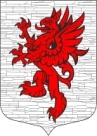 СОВЕТ ДЕПУТАТОВ       МУНИЦИПАЛЬНОГО ОБРАЗОВАНИЯЛОПУХИНСКОЕ СЕЛЬСКОЕ ПОСЕЛЕНИЕЛОМОНОСОВСКОГО МУНИЦИПАЛЬНОГО РАЙОНАЛЕНИНГРАДСКОЙ ОБЛАСТИчетвёртый созывРЕШЕНИЕот 4 апреля 2023 г.                                                                                            № 12Об утверждении порядка учета предложений по проекту и порядка участия граждан в обсуждении проекта Устава Лопухинского сельского поселения Ломоносовского муниципального района Ленинградской области  Руководствуясь Федеральным законом от 6 октября 2003 года №131-ФЗ «Об общих принципах организации местного самоуправления в Российской Федерации», Уставом муниципального образования Лопухинское сельское поселение Ломоносовского муниципального района Ленинградской области и решением совета депутатов муниципального образования Лопухинское сельское поселение № 17 от 09.07.2020 г. «Об утверждении порядка организации и проведения публичных слушаний в муниципальном образовании Лопухинское сельское поселение Ломоносовского муниципального района Ленинградской области», Совет депутатов МО Лопухинское сельское поселение решил:1. Утвердить  Порядок учета предложений по проекту и порядок участия граждан в обсуждении проекта Устава Лопухинского сельского поселения Ломоносовского муниципального района Ленинградской области (далее - Порядок), согласно Приложению.2. При официальном опубликовании (обнародовании) проекта Устава муниципального образования, обеспечить одновременное опубликование (обнародование) Порядка.3.  Настоящее решение вступает в законную силу со дня его принятия и подлежит опубликованию (обнародованию) на официальном сайте МО Лопухинское сельское поселение в информационно-телекоммуникационной сети Интернет по электронному адресу: лопухинское-адм.рф  Глава муниципального образования                                                                                      Лопухинское сельское поселение                                                            В.В. ШеферПриложение к решению Совета депутатов муниципального образования Лопухинское сельское поселение № 12от 04.04.2023 г. Порядок учета предложений по проекту и порядок участия граждан в обсуждении проекта Устава Лопухинского сельского поселения Ломоносовского муниципального района Ленинградской области Настоящий Порядок разработан в соответствии с требованиями федерального закона от 6 октября 2003 года № 131-ФЗ «Об общих принципах организации местного самоуправления в Российской Федерации и регулирует порядок учета предложений по проекту, порядок участия граждан в обсуждении проекта Устава Лопухинского сельского поселения Ломоносовского муниципального района Ленинградской области (далее по тексту – проект Устава).1. Правом внесения предложений в проект Устава обладают граждане Российской Федерации, зарегистрированные в установленном порядке и обладающие активным избирательным правом, а также их объединения.2. Со дня опубликования (обнародования) проекта Устава и настоящего порядка до дня проведения публичных слушаний принимаются предложения граждан по проекту Устава. Последний день приема предложений граждан - 2 июня 2023 года, последний рабочий день, предшествующий дню проведения публичных слушаний.3. Предложения (индивидуальные, коллективные) по проекту Устава представляются в письменном виде в администрацию муниципального образования Лопухинское сельское поселение по адресу: 188523 Ленинградская область, Ломоносовский район, д. Лопухинка, ул. Первомайская, д. 1Б, понедельник-пятница, с 9:00 до 16:00 часов, обед с 13:00 до 14:00 и рассматриваются на публичных слушаниях.4. На публичные слушания обеспечивается свободный доступ граждан Российской Федерации, проживающих на территории муниципального образования Лопухинское сельское поселение и обладающих активным избирательным правом.5. Граждане Российской Федерации, проживающие на территории муниципального образования Лопухинское сельское поселение и обладающие активным избирательным правом, имеют право беспрепятственно принимать участие на публичных слушаниях в обсуждении проекта решения и предложений к нему.     6. Публичные слушания проводятся в соответствии с Уставом муниципального образования Лопухинское сельское поселение Ломоносовского муниципального района Ленинградской области. Заключение по результатам публичных слушаний подлежит обязательному опубликованию (обнародованию).7. Поступившие предложения и результаты публичных слушаний рассматриваются советом депутатов муниципального образования Лопухинское сельское поселение на очередном заседании.8. Результаты публичных слушаний учитываются депутатами при рассмотрении проекта решения «О принятии Устава муниципального образования Лопухинского сельского поселения Ломоносовского муниципального района Ленинградской области» для его окончательного утверждения на заседании совета депутатов муниципального образования Лопухинское сельское поселение.